Αναλυτικό Βιογραφικό Σημείωμαγια  εγγραφή στο Μητρώο Καθοδηγητών (coaches) στο πλαίσιο του έργου:Τεχνική Υποστήριξη και Υλοποίηση της Καθοδήγησης (coaching) Ανέργων Νέων 18-29 ετών για την ανάπτυξη επιχειρηματικών σχεδίων της Πράξης«Πιλοτικό Πρόγραμμα Υποστήριξης Επιχειρηματικών Σχεδίων ανέργων νέων ηλικίας 18-29 ετών» που εντάσσεται στο Επιχειρησιακό Πρόγραμμα «ΑΝΑΠΤΥΞΗ ΑΝΘΡΩΠΙΝΟΥ ΔΥΝΑΜΙΚΟΥ, ΕΚΠΑΙΔΕΥΣΗ ΚΑΙ ΔΙΑ ΒΙΟΥ ΜΑΘΗΣΗ» και συγχρηματοδοτείται από το ΕΥΡΩΠΑΪΚΟ ΚΟΙΝΩΝΙΚΟ ΤΑΜΕΙΟ στο πλαίσιο της ΠΡΩΤΟΒΟΥΛΙΑΣ ΓΙΑ ΤΗΝ ΑΠΑΣΧΟΛΗΣΗ ΤΩΝ ΝΕΩΝΑ.ΠΡΟΣΩΠΙΚΑ ΣΤΟΧΕΙΑ ΥΠΟΨΗΦΙΟΥΕΠΩΝΥΝΟ:ΕΠΩΝΥΝΟ:ΟΝΟΜΑ:ΟΝΟΜΑ:ΟΝΟΜΑ ΠΑΤΡΟΣ:ΟΝΟΜΑ ΠΑΤΡΟΣ:ΗΜΕΡΟΜΗΝΙΑ ΓΕΝΝΗΣΗΣ:ΗΜΕΡΟΜΗΝΙΑ ΓΕΝΝΗΣΗΣ:ΔΙΕΥΘΥΝΣΗ ΗΛΕΚΤΡΟΝΙΚΟΥ ΤΑΧΥΔΡΟΜΕΙΟΥ (EMAIL):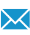 ΔΙΕΥΘΥΝΣΗ ΗΛΕΚΤΡΟΝΙΚΟΥ ΤΑΧΥΔΡΟΜΕΙΟΥ (EMAIL):ΔΙΕΥΘΥΝΣΗ ΗΛΕΚΤΡΟΝΙΚΟΥ ΤΑΧΥΔΡΟΜΕΙΟΥ (EMAIL):ΔΙΕΥΘΥΝΣΗ ΚΑΤΟΙΚΙΑΣ 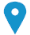 ΔΙΕΥΘΥΝΣΗ ΚΑΤΟΙΚΙΑΣ ΔΙΕΥΘΥΝΣΗ ΚΑΤΟΙΚΙΑΣ ΑΡ.:Τ.Κ.:ΠΟΛΗ:ΣΤΑΘΕΡΟ ΤΗΛΕΦΩΝΟ: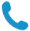 ΚΙΝΗΤΟ ΤΗΛΕΦΩΝΟ: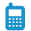 ΚΙΝΗΤΟ ΤΗΛΕΦΩΝΟ:ΚΙΝΗΤΟ ΤΗΛΕΦΩΝΟ:Β. ΕΚΠΑΙΔΕΥΣΗ/ΚΑΤΑΡΤΙΣΗΙΔΡΥΜΑΠΤΥΧΙΟΕΙΔΙΚΟΤΗΤΑΗμερομηνία Απόκτησης ΠτυχίουΓ. ΤΡΕΧΟΥΣΑ ΑΠΑΣΧΟΛΗΣΗΘΕΣΗ ή ΕΡΓΟΕΡΓΟΔΟΤΗΣΚΑΘΗΚΟΝΤΑΑΠΟ: (μήνας/έτος)Δ. ΕΠΑΓΓΕΛΜΑΤΙΚΗ / ΕΡΓΑΣΙΑΚΗ ΕΜΠΕΙΡΙΑ (η κάτωθι εμπειρία πρέπει να συμφωνεί απαραίτητα με τους  πίνακες που δηλώνετε στις ΥΔ Υποδείγματα Γ και Δ)ΘΕΣΗ ή ΕΡΓΟΕΡΓΟΔΟΤΗΣ/ΦΟΡΕΑΣ ΥΛΟΠΟΙΗΣΗΣΚΑΘΗΚΟΝΤΑΔΙΑΡΚΕΙΑ ΑΠΑΣΧΟΛΗΣΗΣ (αριθμός μηνών)ΘΕΜΑΤΙΚΟ ΠΕΔΙΟ (σημειώνετε τα θεματικά πεδία που σχετίζονται με την κάθε θέση/έργο εφόσον προκύπτουν)ΘΕΣΗ ή ΕΡΓΟΕΡΓΟΔΟΤΗΣ/ΦΟΡΕΑΣ ΥΛΟΠΟΙΗΣΗΣΑΝΤΙΚΕΙΜΕΝΟ ΣΥΜΒΟΥΛΕΥΤΙΚΗΣΑΡΙΘΜΟΣ ΣΥΝΕΔΡΙΩΝΑΡΙΘΜΟΣ ΟΜΑΔΩΝ / ΕΠΙΧΕΙΡΗΜΑΤΙΚΩΝ ΣΧΗΜΑΤΩΝΕ. ΑΤΟΜΙΚΕΣ ΔΕΞΙΟΤΗΤΕΣ ΚΑΙ ΙΚΑΝΟΤΗΤΕΣΞένες γλώσσεςΟργανωτικές /επικοινωνιακές δεξιότητες και ικανότητεςΔεξιότητες ΤΠΕΆδεια οδήγησηςΠρόσθετες Πληροφορίες